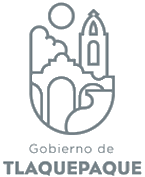 AGENDA FEBREROAGENDA FEBREROAGENDA FEBREROAGENDA FEBREROAGENDA FEBREROAGENDA FEBREROAGENDA FEBREROSub Dirección de Comunicación Social  Seguridad Tlaquepaque Sub Dirección de Comunicación Social  Seguridad Tlaquepaque Sub Dirección de Comunicación Social  Seguridad Tlaquepaque Sub Dirección de Comunicación Social  Seguridad Tlaquepaque Sub Dirección de Comunicación Social  Seguridad Tlaquepaque Sub Dirección de Comunicación Social  Seguridad Tlaquepaque Sub Dirección de Comunicación Social  Seguridad Tlaquepaque INFORMACION PUBLICADA EN CUMPLIMIENTO DEL ARTICULO 8 FRACCION VI INCISO H) DE LA LEY DE TRANSPARENCIA Y ACCESO A LA INFORMACION PUBLICA DEL ESTADO DE JALISCO Y SUS MUNICIPIOSINFORMACION PUBLICADA EN CUMPLIMIENTO DEL ARTICULO 8 FRACCION VI INCISO H) DE LA LEY DE TRANSPARENCIA Y ACCESO A LA INFORMACION PUBLICA DEL ESTADO DE JALISCO Y SUS MUNICIPIOSFECHA Y HORA DEL EVENTOSERVIDORES PUBLICOS ASISTENTESEVENTO, TRABAJO O ACTIVIDAD PÚBLICAEVENTO, TRABAJO O ACTIVIDAD PÚBLICALUGAR DE LA ACTIVIDADLUGAR DE LA ACTIVIDADLUGAR DE LA ACTIVIDADFECHA Y HORA DEL EVENTOSERVIDORES PUBLICOS ASISTENTESEVENTO, TRABAJO O ACTIVIDAD PÚBLICAEVENTO, TRABAJO O ACTIVIDAD PÚBLICALUGAR DE LA ACTIVIDADLUGAR DE LA ACTIVIDADLUGAR DE LA ACTIVIDAD01-02-2021Lic. Esmeralda Bayardo RosasAtención a mediosAtención a mediosColonia GuayabitosColonia GuayabitosColonia Guayabitos02-02-2021Lic. Esmeralda Bayardo RosasReunión con ComandantesReunión con ComandantesComisariaComisariaComisaria03-02-2021Lic. Esmeralda Bayardo RosasGrabación Bebidas RefrescantesGrabación Bebidas RefrescantesComisariaComisariaComisaria04-02-2021Lic. Esmeralda Bayardo RosasAtención a MediosAtención a MediosColonia Valle de San SebastiánColonia Valle de San SebastiánColonia Valle de San Sebastián04-02-2021Lic. Esmeralda Bayardo RosasReunión con la empresa Otsuka Nutraceutica MéxicoReunión con la empresa Otsuka Nutraceutica MéxicoComisaria Comisaria Comisaria 05-02-2021Lic. Esmeralda Bayardo RosasAtención a MediosAtención a MediosColonia ArtesanosColonia ArtesanosColonia Artesanos08-02-2021Lic. Esmeralda Bayardo RosasAtención a Medios Atención a Medios Colonia Fovissste MiravalleColonia Fovissste MiravalleColonia Fovissste Miravalle09-02-2021Lic. Esmeralda Bayardo RosasReunión con Laura MurilloReunión con Laura MurilloComunicación Social Presidencia Comunicación Social Presidencia Comunicación Social Presidencia 09-02-2021Lic. Esmeralda Bayardo RosasRealización de campañas publicitarias redes socialesRealización de campañas publicitarias redes socialesPresidencia Presidencia Presidencia 09-02-2021Lic. Esmeralda Bayardo RosasReunión con comandante Israel Reunión con comandante Israel ComisariaComisariaComisaria10-02-2021Lic. Esmeralda Bayardo RosasAtención a MediosAtención a MediosColonia Lomas de TlaquepaqueColonia Lomas de TlaquepaqueColonia Lomas de Tlaquepaque11-02-2021Lic. Esmeralda Bayardo RosasOperativo DARE y Proximidad Social en colonias conflictivasOperativo DARE y Proximidad Social en colonias conflictivasColonia El VergelColonia El VergelColonia El Vergel11-02-2021Lic. Esmeralda Bayardo RosasOperativo con vialidad Operativo con vialidad Calles Juan de la Barrera y PeriféricoCalles Juan de la Barrera y PeriféricoCalles Juan de la Barrera y Periférico11-02-2021Lic. Esmeralda Bayardo RosasOperativo con vialidadOperativo con vialidadCalles Real Camichines y PatriaCalles Real Camichines y PatriaCalles Real Camichines y Patria11-02-2021Lic. Esmeralda Bayardo RosasOperativo Relámpago MetropolitanoOperativo Relámpago MetropolitanoDiversas colonias del municipioDiversas colonias del municipioDiversas colonias del municipio12-02-2021Lic. Esmeralda Bayardo RosasOperativo a paqueteríasEscuadrón K9 Operativo a paqueteríasEscuadrón K9 Central NuevaCentral NuevaCentral Nueva12-02-2021Lic. Esmeralda Bayardo RosasEntrevista con Mural  Entrevista con Mural  ComisariaComisariaComisaria12-02-2021Lic. Esmeralda Bayardo RosasOperativo Tormenta Operativo Tormenta Calles 8 de Julio y CuyucuataCalles 8 de Julio y CuyucuataCalles 8 de Julio y Cuyucuata12-02-2021Lic. Esmeralda Bayardo RosasAtención a MediosAtención a MediosCentral NuevaCentral NuevaCentral Nueva13-02-2021Lic. Esmeralda Bayardo RosasOperativo con Dependencias PoliciacasOperativo con Dependencias PoliciacasDiferentes colonias del municipio Diferentes colonias del municipio Diferentes colonias del municipio 15-02-2021Lic. Esmeralda Bayardo RosasEvento entrega de Equipamiento a PolicíasEvento entrega de Equipamiento a PolicíasComisariaComisariaComisaria17-02-2021Lic. Esmeralda Bayardo RosasAtención a Medios Atención a Medios Central Camionera NuevaCentral Camionera NuevaCentral Camionera Nueva18-02-2021Lic. Esmeralda Bayardo RosasAtención a MediosAtención a MediosColonia GuayabitosColonia GuayabitosColonia Guayabitos18-02-2021Lic. Esmeralda Bayardo RosasAtención a MediosAtención a MediosColonia Las LiebresColonia Las LiebresColonia Las Liebres18-02-2021Lic. Esmeralda Bayardo RosasAtención a MediosAtención a MediosColonia Canal 58Colonia Canal 58Colonia Canal 5819-02-2021Lic. Esmeralda Bayardo RosasProximidad Social Proximidad Social Colonia San Martin de las Flores Colonia San Martin de las Flores Colonia San Martin de las Flores 19-02-2021Lic. Esmeralda Bayardo RosasAtención a MediosAtención a MediosColonia Artesanos Colonia Artesanos Colonia Artesanos 20-02-2021Lic. Esmeralda Bayardo RosasAtención a MediosAtención a MediosCalles Calzada Lázaro Cárdenas y Carretera a ChapalaCalles Calzada Lázaro Cárdenas y Carretera a ChapalaCalles Calzada Lázaro Cárdenas y Carretera a Chapala20-02-2021Lic. Esmeralda Bayardo RosasAtención a MediosAtención a MediosColonia Las BrisasColonia Las BrisasColonia Las Brisas20-02-2021Lic. Esmeralda Bayardo RosasAtención a MediosAtención a MediosColonia San Martin de las FloresColonia San Martin de las FloresColonia San Martin de las Flores22-02-2021Lic. Esmeralda Bayardo RosasReunión ComisarioReunión ComisarioComisaria Comisaria 22-02-2021Lic. Esmeralda Bayardo RosasOperativo Proximidad SocialOperativo Proximidad SocialColonia San PedritoColonia San Pedrito22-02-2021Lic. Esmeralda Bayardo RosasReunión Mtro. Oswaldo DelgadilloReunión Mtro. Oswaldo DelgadilloComisariaComisaria22-02-2021Lic. Esmeralda Bayardo RosasEntrevista canal 10 TelefónicaEntrevista canal 10 TelefónicaComisaria Comisaria 22-02-2021Lic. Esmeralda Bayardo RosasEntrevista Telefónica MuralEntrevista Telefónica MuralComisariaComisaria23-02-2021Lic. Esmeralda Bayardo RosasReunión Políticas Publicas Reunión Políticas Publicas Sala de Expresidentes Sala de Expresidentes 23-02-2021Lic. Esmeralda Bayardo RosasReunión con Directores y Supervisor GeneralReunión con Directores y Supervisor GeneralComisariaComisaria23-02-2021Lic. Esmeralda Bayardo RosasReunión Laura Murillo Reunión Laura Murillo Comunicacion Social PresidenciaComunicacion Social Presidencia24-02-2021Lic. Esmeralda Bayardo RosasAtención a MediosAtención a MediosColonia Balcones de Santa MaríaColonia Balcones de Santa María24-02-2021Lic. Esmeralda Bayardo RosasAtención a MediosEl RefugioEl Refugio25-02-2021Lic. Esmeralda Bayardo RosasAtención a MediosCalles Periférico y Carretera ChapalaCalles Periférico y Carretera Chapala26-02-2021Lic. Esmeralda Bayardo RosasAtención a MediosAtención a MediosColonia La MicaelitaColonia La Micaelita26-02-2021Lic. Esmeralda Bayardo RosasAtención a MediosAtención a MediosColonia Los CantarosColonia Los CantarosColonia Los Cantaros28-02-2021Lic. Esmeralda Bayardo RosasAtención a MediosAtención a MediosColonia Las TerrazasColonia Las TerrazasColonia Las Terrazas